§2011.  Insurer's liability for losses and unearned premiums1.   As to a surplus lines risk that has been assumed by an unauthorized insurer pursuant to this chapter, and if the premium has been received by the producer with surplus lines authority who placed such insurance, in all questions arising under the coverage as between the insurer and the insured the insurer is deemed to have received the premium due to it for such coverage; and the insurer is liable to the insured as to losses covered by such insurance, and for unearned premiums that may become payable to the insured upon cancellation of such insurance, whether or not in fact the producer is indebted to the insurer with respect to the insurance or for any other cause.[PL 1997, c. 592, §57 (AMD).]2.   Each unauthorized insurer assuming a surplus lines risk under this chapter is deemed to have subjected itself to the terms of this section.[PL 1997, c. 592, §57 (AMD).]SECTION HISTORYPL 1969, c. 132, §1 (NEW). PL 1997, c. 592, §57 (AMD). The State of Maine claims a copyright in its codified statutes. If you intend to republish this material, we require that you include the following disclaimer in your publication:All copyrights and other rights to statutory text are reserved by the State of Maine. The text included in this publication reflects changes made through the First Regular and First Special Session of the 131st Maine Legislature and is current through November 1. 2023
                    . The text is subject to change without notice. It is a version that has not been officially certified by the Secretary of State. Refer to the Maine Revised Statutes Annotated and supplements for certified text.
                The Office of the Revisor of Statutes also requests that you send us one copy of any statutory publication you may produce. Our goal is not to restrict publishing activity, but to keep track of who is publishing what, to identify any needless duplication and to preserve the State's copyright rights.PLEASE NOTE: The Revisor's Office cannot perform research for or provide legal advice or interpretation of Maine law to the public. If you need legal assistance, please contact a qualified attorney.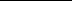 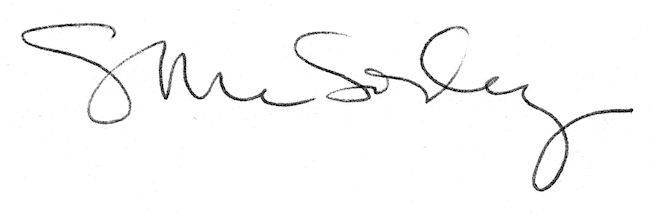 